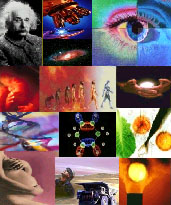 PROGRAMA ATRACCIÓN E INSERCIÓN DE CAPITAL HUMANO AVANZADOFormulario Tesis de Doctorado en la Empresa Convocatoria 2014Para la presente postulación deberá completar este formulario y cargarlo en el sistema de postulación en línea en formato PDF. Cualquier consulta, contactarse al 2 365 4523 o a pbaeza@conicyt.cl	A continuación deberá completar toda la información que se solicita. 			Todos los campos con * son OBLIGATORIOSEn caso de faltar cualquier dato obligatorio, la presente postulación podrá ser considerada inadmisible. De igual manera, son de carácter obligatorio todos los anexos que se solicitan.Recuerde que cada formulario de postulación debe presentar un sólo tesista.IDENTIFICACIÓN GENERALInformación General Proyecto de TesisInformación General Institución postulanteInformación General Entidad patrocinantePERFIL INSTITUCIÓN POSTULANTEVinculación Universidad-Empresa*	Describa la estrategia que el Programa de Doctorado ha utilizado para generar vínculos y redes de colaboración con el sector productivo. Entregue antecedentes de vinculación previa, así como la estrategia futura para desarrollar trabajos en conjunto. Entregue antecedentes del Programa respecto de las líneas de investigación principales, experiencias de trabajo con empresas y de qué forma la propuesta presentada se enmarca en la generación y/o profundización de alianzas academia/sector productivo. (Máximo 6 páginas) PERFIL ENTIDAD PATROCINANTEPerfil entidad patrocinante* 	Descripción de la Entidad patrocinante, indicando aspectos, tales como: cuándo fue constituida, actividades principales, número de empleados, niveles de venta, exportaciones, entre otros. Describir los principales productos/servicios en que se enfoca y en qué mercados éstos son vendidos o transferidos. (Extensión máxima: 2 páginas)Estructura de propiedad de la entidad patrocinante*	Completar la siguiente tabla:      Perfil de innovación de la entidad patrocinante *Recursos humanosCompletar la siguiente tabla:Recursos financieros para I+D+i*Completar la siguiente tabla, según sea la situación particular de la entidad patrocinante. Los valores pueden ser referenciales: Proyectos de I+D+i*Indicar, para los últimos 5 años, la(s) actividad(es) de I+D+i en las que ha participado a través de financiamiento público. Proyectos colaborativos*Indicar los principales proyectos colaborativos que ha desarrollado la empresa relacionados con I+D+i en los últimos 5 años.Actividades de I+D+i*Describir la estrategia de innovación implementada por la entidad, detallando las actividades de I+D+i más relevantes desarrolladas durante los tres últimos años por el equipo o departamento en el que se integrará(n) el/los investigador/es, o por la entidad contratante en su conjunto. Incluya antecedentes e información que sirva de verificación. En el caso de no tener Departamento de I+D+i, señalar los problemas estratégicos identificados en las áreas más relevantes para la entidad. (Extensión máxima: 3 páginas)PERFILES TESISTA, TUTOR INSTITUCIÓN POSTULANTE Y CONTRAPARTE ENTIDAD PATROCINANTEAntecedentes tesista*Antecedentes GeneralesInformación de contacto	Dirección Residencia ParticularDirección Laboral Títulos y Grados Académicos Antecedentes tutor institución postulante*Antecedentes Generales									Información de contacto	Dirección Residencia ParticularDirección Laboral Títulos y Grados Académicos Antecedentes contraparte entidad patrocinante *Antecedentes Generales									Información de contacto	Dirección Residencia ParticularDirección Laboral Títulos y Grados Académicos FORMULARIO PRESENTACIÓN PROYECTO DE TESISSíntesis: Indicar los principales puntos que se abordarán: objetivos, metodología, resultados que se esperan obtener y relevancia para el desarrollo del sector productivo escogido. (Extensión máxima: 1 página)*Justificación y marco teórico: Exposición del problema y su relevancia como objeto de investigación, así como del estado del arte. Precisar los aspectos nuevos a desarrollar, señalando los enfoques actualmente en uso en el tema de investigación, así como los fundamentos teóricos y análisis bibliográficos que lo avalan. (Extensión máxima: 5 páginas)*Objetivos e Hipótesis: Presentar los objetivos generales y específicos del proyecto de investigación, sus indicadores de resultados y medios de verificación. Replicar filas en la tabla cuando se requiera. (Extensión máxima: 3 páginas)*Diseño y ejecución: Describir la metodología a utilizar y el plan de trabajo, indicando las actividades previstas, los hitos y productos finales e intermedios. Validar con documento de postulación “Carta Gantt”. (Extensión máxima: 10 páginas)*Logros técnicos: Incluir indicadores relevantes de desempeño (Key Performance Indicators-KPI) técnico del proyecto de inserción en investigación y calendario de medición de los mismos. Los resultados técnicos tienen que ser medibles y conducir o estar relacionados a beneficios comerciales para la Entidad postulante o al sector productivo y señale cómo estos resultados trascenderán a la empresa y al sector productivo escogido. (Extensión máxima: 3 páginas)*Relación del Proyecto de Investigación con el giro del negocio de la entidad patrocinante: Describir cómo el proyecto de investigación está relacionado con las actuales actividades de negocio de la Entidad patrocinante y cómo se ajusta a las estrategias globales de desarrollo de ésta. (Extensión máxima: 2 páginas)*Estrategia de investigación, desarrollo y comercialización/utilización/transferencia de los resultados: Describir la estrategia de investigación y desarrollo de la empresa y cómo se complementa con el proyecto de tesis presentado. Además, indique como se van a comercializar/ utilizar/ transferir los resultados del proyecto de investigación. En caso de Entidades tecnológicas anexar antecedentes que respalden su capacidad de transferencia, especialmente compromisos con usuarios finales. (Extensión máxima: 2 páginas)* IMPACTO ESPERADO PROYECTO DE INVESTIGACIÓNDescriba los resultados esperados del proyecto de investigación respecto de cuatro ámbitos: producción comercial, fortalecimiento institucional, productividad científica y formación. En la Tabla resumen del punto 6.5 indique el N° de productos comprometidos como resultado de la ejecución del proyecto en estos cuatro ámbitos.Producción Comercial: Describa las innovaciones (de producto, de proceso, de marketing y organizativas) que se esperan desarrollar durante la ejecución del proyecto así como el impacto esperado del proyecto de investigación en la generación de patentes (nacionales y/o internacionales), prototipos, etc. (Extensión máxima: 1/2 página)*Fortalecimiento institucional: Describa el impacto esperado del proyecto de investigación en la empresa en relación al desarrollo de las capacidades de investigación, desarrollo e innovación: creación y/o fortalecimiento de un departamento de I+D+i, desarrollo de una(s) nueva(s) línea(s) de negocio, postulación a proyectos de investigación, alianzas estratégicas con otras empresas, universidades, centros tecnológicos, nacionales o internacionales, actividades de difusión. (Extensión máxima: 1/2 página)*Productividad científica: Explique el impacto esperado del proyecto de investigación en la productividad científica, entendida ésta como la capacidad para generar publicaciones en revistas científicas indexadas (ISI, SCOPUS, SCIELO), participaciones en congresos especializados (nacionales e internacionales), libros y capítulos de libros. (Extensión máxima: 1/2 página)*Formación: Describa el impacto esperado del proyecto de investigación y del/de la investigador/a en actividades de formación de capital humano, especialmente aquellas que vinculan el sector productivo con la academia (dirección de tesis de magíster, docencia de pregrado, docencia de postgrado, seminarios, etc.). (Extensión máxima: 1/2 página)*Compromiso Institucional con el Proyecto de InvestigaciónCompromiso y aporte entidad patrocinante	Breve descripción que indique facilidades que las instituciones dispondrán para el cumplimiento de los objetivos de la propuesta. Declare espacios físicos disponibles, infraestructura, recursos de equipamiento y humanos. Además, explicite si existe un plan de inserción para el/la tesista en la empresa, y de existir explique sus características. Validar con documento de postulación “Convenio de colaboración conjunta” (Extensión máxima: 2 páginas)*Propuesta económica para el Proyecto de Investigación	Revise el punto V “BENEFICIOS” de las base concursales para llenar correctamente este cuadro de aporte solicitado y aporte de la institución.Resumen de recursos para la ejecución.* DOCUMENTOS NECESARIOS PARA LA PRESENTACIÓN DE LA PROPUESTADocumentos a Adjuntar en el Sistema de Postulación en Línea (formato PDF)ANEXO: DISCIPLINAS OCDEANEXO: ÁREAS PRIORITARIAS DE IMPACTOFORMULARIO DE POSTULACIÓNTESIS DE DOCTORADO EN LA EMPRESA INSERCIÓN DE CAPITAL HUMANO AVANZADO EN EL SECTOR PRODUCTIVOCONVOCATORIA 2014Título de Proyecto*Nombre del Tesista*Nombre del Tutor tesis institución postulante*Nombre de la Contraparte entidad patrocinante*Duración de la tesis*(máx. 24 meses)Disciplinas OCDE involucradas*Nombrar hasta 3(según listado disciplinas OCDE en Sección X)Disciplinas OCDE involucradas*Nombrar hasta 3(según listado disciplinas OCDE en Sección X)Disciplinas OCDE involucradas*Nombrar hasta 3(según listado disciplinas OCDE en Sección X)Área de Impacto*(según listado de Áreas de impacto en Sección XI)Universidad*RUT*FacultadPrograma*N° alumnos del Programa*Dirección*Ciudad*Región*Región*Sitio Web*Correo electrónico*Correo electrónico*Teléfono*Representante legal o persona autorizada*RUT*Cargo en la Institución Postulante*Teléfono*Correo electrónico*Firma*Razón social*RUT*Sector económico*Giro*Dirección legal*Ciudad*RegiónRegiónSitio WebCorreo electrónico*Correo electrónico*Teléfono*Representante legal o persona autorizada*RUT*Cargo en la Institución Patrocinante*Teléfono*Correo electrónico*Firma*Nombre o razón social de Socio o Accionista*Porcentaje de propiedad (%)*Nacionalidad*Tipo de empresa* (pequeña [Hasta 50 trabajadores]; mediana [51-200 trabajadores]; grande [más de 201 trabajadores])DoctoresMasterProfesionalesTécnicosOtrosTotalPersonal total*Personal en actividades de I+D+i*Recursos destinados a I+D+I (miles $)HistóricoHistóricoHistóricoPrevistoPrevistoRecursos destinados a I+D+I (miles $)20112012201320142015Inversiones, activos fijos y materialesTerreno y edificiosAparatos y equiposGastos corrientesPersonalMaterialesColaboraciones externas y otros gastosTotal inversión y gastosGasto en I+D+i sobre ventas (%)FondoN° de proyectosMonto proyecto(miles $)ObservacionesTexto libre (máx. 300 caracteres)Ex FontecEx FDIINNOVAFIAFondefEx PBCTOtros (Indique) (Permite ingresar hasta cinco fondos distintos)Proyecto (descripción)Colaborador 1Colaborador 2Colaborador 3Primer nombre*Segundo nombrePrimer apellido*Segundo apellidoRUT / Nº Pasaporte *Fecha nacimiento* Día / Mes / AñoSexo: H / M*Nacionalidad*Correo electrónico*Teléfono*Cód. Ciudad – NúmeroCelular*Cód. Ciudad-NúmeroDirecciónDirecciónDirecciónDirecciónDirecciónDirecciónPaísRegiónComunaCiudad Casilla Código postalDirección*Dirección*Dirección*Institución *Institución *País*Región*Comuna*Comuna*Ciudad *lTítulo(s)*Institución Educacional*País*Año obtención*Grado(s) Académico(s)* Institución Educacional*País *Año obtención *Primer nombre*Segundo nombrePrimer apellido*Segundo apellidoRUT / Nº Pasaporte *Fecha nacimiento Día / Mes / Año*Sexo: H / M*Nacionalidad*Correo electrónico*Teléfono*Cód. Ciudad – NúmeroCelular*Cód. Ciudad-NúmeroDirecciónDirecciónDirecciónDirecciónDirecciónDirecciónPaísRegiónComunaCiudad Casilla Código postalDirección*Dirección*Dirección*Institución *Institución *País*Región*Comuna*Comuna*Ciudad *lTítulo(s)*Institución Educacional*País*Año obtención*Grado(s) Académico(s)* Institución Educacional*País *Año obtención *Primer nombre*Segundo nombrePrimer apellido*Segundo apellidoRUT / Nº Pasaporte *Fecha nacimiento Día / Mes / Año*Sexo: H / M*Nacionalidad*Correo electrónico*Teléfono*Cód. Ciudad – NúmeroCelular*Cód. Ciudad-NúmeroDirecciónDirecciónDirecciónDirecciónDirecciónDirecciónPaísRegiónComunaCiudad Casilla Código postalDirección*Dirección*Dirección*Institución *Institución *País*Región*Comuna*Comuna*Ciudad *Título(s)*Institución Educacional*País*Año obtención*Grado(s) Académico(s)* Institución Educacional*País *Año obtención *Hipótesis de investigaciónHipótesis de investigaciónHipótesis de investigaciónObjetivoIndicadorMedio de verificaciónTabla resumenComprometidoProducción comercialN° Innovaciones de productoProducción comercialN° Innovaciones de procesoProducción comercialN° Innovaciones de marketingProducción comercialN° Innovaciones organizativasProducción comercialN° de patentes solicitadasProducción comercialN° de patentes otorgadasFortalecimiento institucionalN° de Alianzas estratégicasFortalecimiento institucionalN° de postulaciones a proyectos de I+D+iFortalecimiento institucionalNº de actividades de difusiónProductividad científicaNº Total de publicaciones ISIProductividad científicaNº de publicaciones ISI como primer autorProductividad científicaNº de publicaciones no ISI (SCIELO, SCOPUS)Productividad científicaNº de presentaciones congresos nacionalesProductividad científicaNº de presentaciones congresos en el extranjeroProductividad científicaN° de capítulos de libroProductividad científicaN° de librosFormaciónNº de Tesis terminadas MagísterFormaciónN° de Docencia en programas de pregradoFormaciónN° de Docencia en programas de postgradoFormaciónN° de otras actividades de docenciaFondos solicitados / aportados por año (miles $)Fondos solicitados / aportados por año (miles $)Fondos solicitados / aportados por año (miles $)Fondos solicitados / aportados por año (miles $)Fondos solicitados / aportados por año (miles $)Fondos solicitados / aportados por año (miles $)Fondos solicitados / aportados por año (miles $)Año 1Año 1Año 1Año 2Año 2Año 2ÍtemSolicitadoInstitución postulanteEntidad patrocinanteSolicitadoInstitución postulanteEntidad patrocinanteHonorariosGastos operacionalesAsistencia a EventosTOTAL PROYECTO (miles $)1Formulario de Postulación tesis*ObligatorioAdjuntar Formulario de Postulación según formato CONICYT.2Currículum Vitae tesista*ObligatorioAdjuntar CV del/de la tesista, en formato CONICYT.3Currículum Vitae tutor institución postulante*ObligatorioAdjuntar CV del/de la del tutor, en formato CONICYT.4Currículum Vitae contraparte entidad patrocinante*ObligatorioAdjuntar CV de la contraparte entidad patrocinante, en formato CONICYT.5Certificado de Constancia*ObligatorioCertificado o constancia emitida por la universidad que imparte el programa de la aprobación del Proyecto de Tesis (fecha de la aprobación, calificación final, título de tesis y nombre del/la tutor(a) o profesor guía) o de encontrarse en proceso de aprobación.6Convenio de colaboración conjunta*ObligatorioConvenio de colaboración conjunta, según formato CONICYT, entre la entidad patrocinante, la institución postulante y el/la tesista. En este convenio se deben establecer los aportes pecuniarios y valorizados que comprometerá la entidad patrocinante para el apoyo de el/la tesista. Además, se deberá explicitar la distribución de la propiedad intelectual derivada del trabajo en conjunto.7Carta de compromiso*ObligatorioCarta de Compromiso de los participantes de cada tesis (tesista, tutor institución postulante y contraparte entidad patrocinante), según formato CONICYT.8Copia de RUT del/de la tesista*ObligatorioCopia del Rut por ambas caras.9Declaración Jurada Simple*ObligatorioDeclaración Jurada simple, según formato CONICYT, que acredite si el/la tesista es beneficiario de una beca financiada por el Gobierno de Chile.10Carta Gantt de actividades*ObligatorioEn ella se deben señalar explícitamente las etapas y actividades principales del proyecto.11Certificado Concentración de Notas*ObligatorioCertificado de Concentración de notas del/de la tesista emitido por la autoridad competente de la universidad que imparte el programa.12Escritura poder Institución Postulante*ObligatorioEscritura actualizada en la cual se otorgue el poder de representación de la institución a su(s) representante(s) legal(es). 13Escritura poder Entidad Patrocinante*ObligatorioEscritura actualizada en la cual se otorgue el poder de representación de la institución a su(s) representante(s) legal(es). En caso que la empresa sea una persona natural, certificado vigente de iniciación de actividades.N°Disciplinas OCDEÁreas OCDE1.1MatemáticasCiencias Naturales1.2Computación y ciencias de la InformaciónCiencias Naturales1.3Ciencias físicasCiencias Naturales1.4Ciencias químicasCiencias Naturales1.5Ciencias de la tierra y ciencias relacionadas con el medio ambienteCiencias Naturales1.6Ciencias biológicasCiencias Naturales1.7Otras ciencias naturalesCiencias Naturales2.1Ingeniería civilIngeniería y tecnología2.2Ingeniería eléctrica, ingeniería electrónica, ingeniería de la informaciónIngeniería y tecnología2.3Ingeniería mecánicaIngeniería y tecnología2.4Ingeniería químicaIngeniería y tecnología2.5Ingeniería de los materialesIngeniería y tecnología2.6Ingeniería médicaIngeniería y tecnología2.7Ingeniería medioambientalIngeniería y tecnología2.8Biotecnología medioambientalIngeniería y tecnología2.9Biotecnología industrialIngeniería y tecnología2.10NanotecnologíasIngeniería y tecnología2.11Otras ingenierías y tecnologíasIngeniería y tecnología3.1Medicina básicaCiencias médicas y de salud3.2Medicina clínicaCiencias médicas y de salud3.3Ciencias de la saludCiencias médicas y de salud3.4Biotecnología de la saludCiencias médicas y de salud3.5Otras ciencias médicasCiencias médicas y de salud4.1Agricultura, silvicultura y pescaCiencias agrícolas4.2Ciencia animal y de la lecheCiencias agrícolas4.3Ciencia veterinariaCiencias agrícolas4.4Biotecnología agrícolaCiencias agrícolas4.5Otras ciencias de la agriculturaCiencias agrícolas5.1PsicologíaCiencias sociales5.2Economía y negociosCiencias sociales5.3Ciencias de la educaciónCiencias sociales5.4SociologíaCiencias sociales5.5LeyesCiencias sociales5.6Ciencia políticaCiencias sociales5.7Geografía social y económicaCiencias sociales5.8Comunicaciones y mediosCiencias sociales5.9Otras ciencias socialesCiencias sociales6.1Historia y arqueologíaHumanidades6.2Lengua y literaturaHumanidades6.3Filosofía, ética y religiónHumanidades6.4Artes (artes, historia de las artes, artes interpretativas, música)Humanidades6.5Otras humanidadesHumanidadesN°Sub-áreas de impactoÁreas1.1MineríaEconómicas1.2AcuiculturaEconómicas1.3AlimentosEconómicas1.4Turismo de intereses especialesEconómicas1.5Servicios GlobalesEconómicas2.1Energía (ejemplo: biocombustibles)Plataformas de interés público2.2Medio ambientePlataformas de interés público2.3TICsPlataformas de interés público2.4BiotecnologíaPlataformas de interés público3.1EducaciónSociales3.2SaludSociales3.3ViviendaSociales3.4Seguridad PúblicaSociales3.5Políticas PúblicasSociales